О внесении изменений в постановление администрации Тумаковского сельсовета от 17.12.2021 № 64-пг «Об утверждении перечня главных администраторов доходов местного бюджета»В соответствии с пунктом 3.2 статьи 160.1 Бюджетного кодекса Российской Федерации, постановлением Правительства Российской Федерации от 16.09.2021 № 1569 «Об утверждении общих требований кзакреплению за органами государственной власти (государственными органами) субъекта Российской 'Федерации, органами управления территориальными фондами обязательного 'медицинского страхования, органами местного самоуправления, органами местной администрации полномочий главного администратора доходов бюджета и к утверждению перечня главных администраторов доходов бюджета субъекта Российской Федерации, бюджета территориального фонда обязательного медицинского страхования, местного бюджета», статьями 44 - 47 Устава Тумаковского сельсовета Ирбейского района Красноярского края, решением Тумаковского сельского Совета депутатов от 13.11.2013 № 151 «Об утверждении Положения о бюджетном процессе в Администрации Тумаковского сельсовета», ПОСТАНОВЛЯЮ:Дополнить перечень главных администраторов доходов сельских поселений на 2022 год и плановый период 2023-2024 г.г. дополнительной строкой следующего содержания:2. Опубликовать постановление в информационном бюллетене «Тумаковский вестник» и на официальном сайте администрации Тумаковского сельсовета (http://tumakovo.bdu.su).3. Контроль за выполнением решения оставляю за собой.4. Постановление вступает в силу в день, следующий за днем его официального опубликования в информационном бюллетене «Тумаковский вестник, и применяется к правоотношениям, возникающим при составлении и исполнении местного бюджета, начиная с бюджета на 2022 год и плановый период 2023-2024 годов.Глава сельсовета                                                                                С.А. Криштоп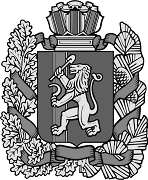 АДМИНИСТРАЦИЯ  ТУМАКОВСКОГО СЕЛЬСОВЕТАИРБЕЙСКОГО РАЙОНА КРАСНОЯРСКОГО КРАЯАДМИНИСТРАЦИЯ  ТУМАКОВСКОГО СЕЛЬСОВЕТАИРБЕЙСКОГО РАЙОНА КРАСНОЯРСКОГО КРАЯАДМИНИСТРАЦИЯ  ТУМАКОВСКОГО СЕЛЬСОВЕТАИРБЕЙСКОГО РАЙОНА КРАСНОЯРСКОГО КРАЯАДМИНИСТРАЦИЯ  ТУМАКОВСКОГО СЕЛЬСОВЕТАИРБЕЙСКОГО РАЙОНА КРАСНОЯРСКОГО КРАЯАДМИНИСТРАЦИЯ  ТУМАКОВСКОГО СЕЛЬСОВЕТАИРБЕЙСКОГО РАЙОНА КРАСНОЯРСКОГО КРАЯАДМИНИСТРАЦИЯ  ТУМАКОВСКОГО СЕЛЬСОВЕТАИРБЕЙСКОГО РАЙОНА КРАСНОЯРСКОГО КРАЯАДМИНИСТРАЦИЯ  ТУМАКОВСКОГО СЕЛЬСОВЕТАИРБЕЙСКОГО РАЙОНА КРАСНОЯРСКОГО КРАЯАДМИНИСТРАЦИЯ  ТУМАКОВСКОГО СЕЛЬСОВЕТАИРБЕЙСКОГО РАЙОНА КРАСНОЯРСКОГО КРАЯАДМИНИСТРАЦИЯ  ТУМАКОВСКОГО СЕЛЬСОВЕТАИРБЕЙСКОГО РАЙОНА КРАСНОЯРСКОГО КРАЯАДМИНИСТРАЦИЯ  ТУМАКОВСКОГО СЕЛЬСОВЕТАИРБЕЙСКОГО РАЙОНА КРАСНОЯРСКОГО КРАЯПОСТАНОВЛЕНИЕПОСТАНОВЛЕНИЕПОСТАНОВЛЕНИЕПОСТАНОВЛЕНИЕПОСТАНОВЛЕНИЕПОСТАНОВЛЕНИЕПОСТАНОВЛЕНИЕПОСТАНОВЛЕНИЕПОСТАНОВЛЕНИЕПОСТАНОВЛЕНИЕ12.07.202212.07.202212.07.202212.07.2022с. Тумаковос. Тумаково      № 25-пг      № 25-пгНомер строкиКод администратораКБКНаименование КБК5884320249999107388150Иные межбюджетные трансферты бюджетам муниципальных образований на поддержку самообложения граждан для решения вопросов местного значения